ΑΝΟΙΚΤΟ ΠΑΝΕΠΙΣΤΗΜΙΟ 2022ΔΙΑΔΙΚΤΥΑΚΗ ΔΙΕΞΑΓΩΓΗΗ Εταιρεία Μακεδονικών Σπουδών λειτουργεί το Ανοικτό Πανεπιστήμιο για πέμπτη συνεχή χρονιά σε συνεργασία με το Αριστοτέλειο Πανεπιστήμιο Θεσσαλονίκης, το Πανεπιστήμιο Μακεδονίας και την Περιφερειακή Διεύθυνση Πρωτοβάθμιας και Δευτεροβάθμιας Εκπαίδευσης Κεντρικής Μακεδονίας. Τα μαθήματα απευθύνονται σε κάθε  ενδιαφερόμενο, ιδιαίτερα στα μέλη της Ε.Μ.Σ., και στην ευρύτερη εκπαιδευτική Κοινότητα. Το κεντρικό θέμα του φετινού Ανοικτού Πανεπιστημίου μας είναι: «Η Παλιγγενεσία του 1821», προσαρμοσμένο στον πανηγυρικό εορτασμό για τα 200 χρόνια από την Ελληνική Επανάσταση του 1821. Οι θεματικές οι οποίες θα αναπτυχθούν διαδικτυακά καθώς και οι εισηγητές και οι τακτές ημερομηνίες παρουσίασής των είναι οι εξής:Κυριακή 16/1/2022, ώρα 18.00, Ιάκωβος Μιχαηλίδης Καθηγητής Νεότερης & Σύγχρονης Ιστορίας Φιλοσοφικής Σχολής Α.Π.Θ., Η Φιλική Εταιρεία και η Επανάσταση στις Παραδουνάβιες Ηγεμονίες και στη ΜακεδονίαΚυριακή 23/1/2022, ώρα 18.00, Θανάσης Χρήστου Καθηγητής Νεότερης Ιστορίας Πανεπιστημίου Πελοποννήσου, Η Επανάσταση στη Στερεά Ελλάδα και στην ΠελοπόννησοΚυριακή 6/2/2022, ώρα 18.00, Κυριάκος Χατζηκυριακίδης Επ. Καθηγητής της έδρας Ποντιακών Μελετών Α.Π.Θ., Η Επανάσταση στα νησιά του Αιγαίου και στην ΚρήτηΚυριακή 20/2/2022, ώρα 18.00, Πέτρος Παπαπολυβίου Αν. Καθηγητής Ιστορίας Πανεπιστημίου Κύπρου, Τα επαναστατικά γεγονότα στην Κύπρο Κυριακή 27/2/2022, ώρα 18.00, Γιώργος Γεωργής, Καθηγητής Πανεπιστημίου Νεάπολις Πάφου, Κύπρος, Ο Ιωάννης Καποδίστριας και η συγκρότηση του Νεοελληνικού ΚράτουςΚυριακή 13/3/2022, ώρα 18.00, Μιλτιάδης Παπανικολάου Ομότ. Καθηγητής Ιστορίας της Τέχνης Φιλοσοφικής Σχολής Α.Π.Θ., Το ’21 στην ΤέχνηΤις εισηγήσεις – μαθήματα και τους ομιλητές προλογίζει ο Πρόεδρος της Εταιρείας Μακεδονικών Σπουδών Δρ Βασίλειος Ν. ΠάππαςΠαρακαλούμε θερμά τα μέλη της εκπαιδευτικής Κοινότητας να επιδείξουν ιδιαίτερο ενδιαφέρον και να στηρίξουν τη συγκεκριμένη δράση της Εταιρείας προκειμένου η σπουδάζουσα νεολαία, μέσα από τις ανωτέρω εξειδικευμένες εισηγήσεις-μαθήματα, να γίνει περαιτέρω κοινωνός των ιστορικών γεγονότων της Επανάστασης του 1821.Για περισσότερες πληροφορίες: επισκεφθείτε την ιστοσελίδα της Ε.Μ.Σ.: www.ems.grΓια να παρακολουθήσετε τις παραπάνω εισηγήσεις – μαθήματα του Ανοικτού Πανεπιστημίου ακολουθείτε τον σύνδεσμο: https://www.youtube.com/user/EMS1939/videosΟ Πρόεδρος                                    	Ο Γενικός Γραμματεύς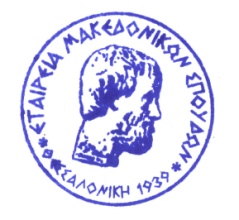 Βασίλειος Ν. Πάππας	Κωνσταντίνος Π. Χρήστου